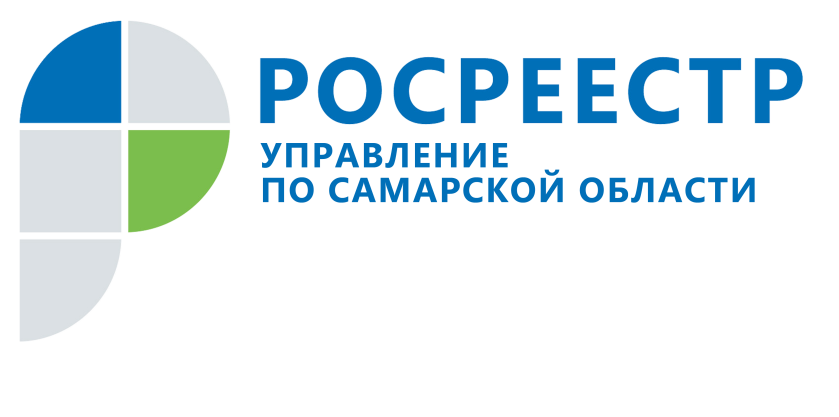 АНОНС08 июня 2020Росреестр Самарской области ответит на вопросы молодых людей  В преддверии Дня молодежи 17 июня с 10.30 до 11.30 Управление Росреестра по Самарской области проведет «прямую линию», в ходе которой заместитель начальника отдела правового обеспечения Управления Росреестра по Самарской области Константин Сергеевич Минин ответит на вопросы жителей региона на темы:- как зарегистрировать право на жилое помещение, в том числе в электронном виде; - какие хозяйственные постройки можно не оформлять в собственность;- где узнать о рейтинге кадастрового инженера;- что нужно знать, чтобы не стать жертвой мошенников в сфере недвижимости.    Звоните и задавайте вопросы по телефону (846) 33-22-555.Контакты для СМИ:Ольга Никитина, помощник руководителя Управления Росреестра(846) 33-22-555, 8 927 690 73 51, pr.samara@mail.ru